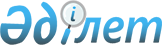 О льготном проезде отдельных категорий пассажиров города Сарани и поселка Актас для проезда на внутригородском общественном транспорте (кроме такси)Совместные постановление акимата города Сарани Карагандинской области от 15 июня 2023 года № 38/11 и решение Саранского городского маслихата Карагандинской области от 15 июня 2023 года № 35. Зарегистрировано в Департаменте юстиции Карагандинской области 26 июня 2023 года № 6441-09
      В соответствии со статьей 13 Закона Республики Казахстан "О транспорте в Республике Казахстан" и подпунктом 15) пункта 1 статьи 6 Закона Республики Казахстан "О местном государственном управлении и самоуправлении в Республике Казахстан", акимат города Сарани ПОСТАНОВЛЯЕТ и Саранский городской маслихат РЕШИЛ:
      1. Установить льготный проезд на внутригородском общественном транспорте (кроме такси) следующим категориям пассажиров города Сарани и поселка Актас:
      1) ветеранам боевых действий на территории других государств и ветеранам приравненных по льготам к ветеранам Великой Отечественной войны - бесплатный проезд;
      2) лица из числа участников ликвидации последствий катастрофы на Чернобыльской АЭС в 1988-1989 годах, эвакуированных (самостоятельно выехавших) из зон отчуждения и отселения в Республику Казахстан, включая детей, которые на день эвакуации находились во внутриутробном состоянии- бесплатный проезд;
      3) лицам с инвалидностью второй и третьей группы - бесплатный проезд;
      4) одному из родителей, воспитывающих ребенка с инвалидностью до восемнадцати лет– бесплатный проезд;
      5) опекунам и попечителям лиц с инвалидностью – бесплатный проезд;
      6) получателям пенсий и социальных пособий по возрасту, размеры пенсий и пособий которых не превышают минимальный размер пенсий, установленный в Республике Казахстан – бесплатный проезд;
      7) одному из родителей, из числа многодетных семей, имеющих в своем составе четырех и более совместно проживающих несовершеннолетних детей, в том числе детей, обучающихся по очной форме обучения в организациях среднего, технического и профессионального, послесреднего, высшего и (или) послевузовского образования, после достижения ими совершеннолетия до времени окончания организаций образования (но не более чем до достижения двадцатитрехлетнего возраста) - бесплатный проезд;
      8) лицам, достигшим семидесяти пяти лет и старше - бесплатный проезд.
      2. Определить источником финансирования городской бюджет.
      3. Настоящее совместное решение и постановление вводится в действие по истечении десяти календарных дней после дня его первого официального опубликования.
					© 2012. РГП на ПХВ «Институт законодательства и правовой информации Республики Казахстан» Министерства юстиции Республики Казахстан
				
      Аким города Сарани

Е. Темирханов

      Председатель Саранского городского маслихата

О. Баймаганбетов
